『まなび』松永生涯学習センター　学習情報紙　１１月号20２０年　令和２年　１１月１日発行　no.２３３問合せ先　松永生涯学習センター住所　福山市松永町三丁目1番29号 電話　084－934－5443ファックス　084－934－8251メールアドレスmatunaga-shougai-gakushuu@city.fukuyama.hiroshima.jp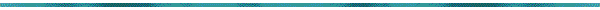 ふくやままちづくり大学を開催しました
　１０月２４日（土曜日）に，ふくやま まちづくり大学を開催しました。今回は，『暮らしに活かす多文化共生学』をテーマに，まつなが日本語教室・外国人市民が働く職場ベトナム本格料理店「クエトイ」・福山市外国人相談窓口を訪ね，活動内容や現在の状況などを話していただきました。まつなが日本語教室では，日本語教室を始めるきっかけとなった経緯や外国人に日本語を教える難しさなど体験談を交えながら活動の内容を話していただきました。また，現在の新型コロナウイルス感染症対策の学習方式の取組みや今後の課題についてもお話しされました。
　ベトナム料理店「クエトイ」は，料理を提供しているだけではなく，日本で暮らすベトナム人労働者のために生活支援の相談やベトナム文化の紹介などを行い，日本人との交流を深めています。
　福山市外国人相談窓口では，外国人相談員の職員が日本で暮らす外国人市民の人数や在留資格についての現状や，どういった相談内容があるのかなど資料をもとに説明をしていただきました。
　松永地域には国籍も言語も異なる多くの外国人市民が暮らしています。その中で，様々な分野の人が協力しながら外国人市民と協働で，住みやすいまちづくりをめざしています。
まつながさんぽのお知らせ
　「まずは歩いて見ることで，自分たちの暮らす松永の歴史や文化を知ろう！」と始めた「まつながさんぽ」。12回目の今回は本郷町をさんぽします。詳しい内容は申込みの時にお伝えします。日時　１１月２１日（土曜日）１０時集合　２時間程度場所　本郷公民館駐車場講師　田口義之さん（備陽史探訪の会）定員　１０人新型コロナウィルス感染症拡大予防のため，当日は検温,
マスクの着用等をお願いします。申込み・問合せ　松永生涯学習センター
電話（０８４－９３４－５４４３）
2019年度(令和元年度)協働のまちづくり推進事業報告書が福山市ホームページへ掲載されました
　福山市全学区(町)のまちづくり推進事業の内容がわかります。ぜひみなさんの学区(町)の活動を振り返り，他の学区(町)の活動を今後の参考にしてください。
　各公民館のＨＰからもご覧いただけます。
コミュニティセンター三館合同人権啓発講座
～人権を大切にするまちづくり～を開催しました
　松永支所管内のコミュニティセンター三館合同で，毎年行われている人権啓発講座が，１０月３日（土曜日）に本郷コミュニティセンターで開催されました。
　今年は新型コロナウィルス感染症拡大防止の対策をできる限り工夫しての開催となりました。この事業は，2012年度より始まりました。「同和問題を始めとする現代社会に潜む様々な人権課題を学習する機会を提供し，参加者にはお住いの各学区(町)において人権学習を推進していただくことで人権文化が根付いた地域社会をめざす！」という目的で行っています。今回の学習テーマは，「あなたの個人情報も危ない！」で，講師の山下真澄さんから，司法書士などが偽造した委任状を使って不正に個人情報を入手し，その情報が部落差別や脅迫，ストーカー，また特殊詐欺などに使用されたという現実に起きた事件を，具体的な資料を基にお話されました。個人情報の不正取得の背景には，個人情報を求める人がいることや個人情報に無頓着な人が多いことがあり，2018年度に行われた福山市市民意識調査では実に59%の人が「どちらかと言えば身元調査は必要」と回答していることなどのお話がありました。
　このようにコミュニティセンターでは身近に存在する人権課題について，今後も「差別をしない・させない・なくしていく」ために，自分を振り返り，人権についてじっくり考える啓発講座を継続していきます。
　この講座は，SDGs の目標　人や国の不平等をなくそうの目標で求められている内容に関連しています。
２０２０年度（第一期）「ふくやま地域づくり塾」を開催しました
　「地域づくり」の学びを深め，地域における活動や組織のあり方を振り返り，これからの地域づくりを考えることを目的に，昨年度から開催している「ふくやま地域づくり塾」が，福山市持続可能な地域コミュニティ形成に関する政策アドバイザーの櫻井常矢教授（高崎経済大学）を講師に，今年の７月から９月にかけて，全３回の講座が行われました。
　第１回【２０２０年７月１２日（日曜日）開催】は，櫻井教授の講義を経て，「なぜ今，地域づくりが必要なのか？」，「地域の暮らしを支える（地域の課題を解決する）とはどういうことなのか？」を学び，グループワークを通じて，地域を取り巻く様々な課題を客観的に整理しました。
　第２回【２０２０年８月２日（日曜日）開催】は，「地域の事業活動を分析する」をテーマに，各地域で取り組んでいる事業活動を客観的に分析した結果，昔から行っている「交流・文化のための事業」が多く，地域の声を反映した「地域課題の解決につなげるために始まった事業が少ないことが明らかになりました。その後，「事業活動を考える（見直す）ために必要な取組は何か？」について話し合いました。
　第３回【２０２０年９月６日（日）開催】は，「持続可能な組織運営をえがく」をテーマに，自由な話し合いの段階で人材発掘をすることが重要であり，また活力ある組織として，個々の特性を活かし，継続してまちづくりに関われる体制を築くことの大切さを学び合いました。
　新型コロナウイルス感染症対策のため，少人数での開催となりましたが，“これからの地域づくり”にむけて実践的な学習をするとともに，参加者同士が地域の垣根を越えたつながりをつくる場にもなりました。
　参加者の感想
・より多くの人が意見を出し合う場をつくることの大切さを学
　んだ。
・「決定する人」と「実働する人」を分けることで負担軽減がで 　
　き，活動がやり易くなると思う。
情報びっくり箱
講座に参加する時はマスクを着用してください。松永図書館からのお知らせ11月の行事展示「長い夜に一冊いかが？テーマ　１１月生まれの偉人・有名人たち期間　　１１月１日（日曜日）～３０日（月曜日）場所　　松永図書館　展示コーナー内容　　１１月生まれの偉人・有名人の著書
	や関連本などの展示・貸出図書館のお休み
休館日　１１月１７日（火曜日）問合せ　松永図書館
電話　084－933―3770
松永公民館からのお知らせ展示　届け！「まつながローズマインドエール」
	ローズマインド（思いやり・やさしさ・助け合いの心）期間　１０月３１日（土曜日）～１１月１２日（木曜日）場所　福山市西部市民センター1階　
	エントランス内容　
　コロナ禍において，医療や介護関係などで働く方や，家族や地域ボランティアの皆さんの「がんばり」に感謝の声を届けます。
　松永小学校の児童が，感謝の言葉や励ましの声を記入したハート形メッセージカードをパネル展示します。子どもたちの「ローズマインドエール」から元気をもらってください。問合せ　松永公民館
電話　084－933－4864
藤江公民館からのお知らせテーマ　地域の魅力再発見　～名所・史跡めぐり～開催の
	お知らせ日時　１１月２３日（月・祝）９時～１２時場所　藤江町６番組（集合場所：藤江公民館）内容　６番組（瀬丸）の史跡めぐり距離　４～５ｋｍ程度のコースです。対象者　成人一般講師　杉原　榮　さん（元藤江公民館長）定員　なし申込み　必要【締切：１１月２０日（金曜日）まで】参加費・材料費　なし持参物　飲み物その他・歩きやすい靴
動きやすい服装でお越しください申込み・問合せ　藤江公民館へ
電話　084－935－7401
高西コミュニティセンターからのお知らせ人権啓発講座「ヘイトスピーチ解消法」を知っていますか？を開催します。日時　１１月１１日（水曜日）１９時３０分～２１時場所　高西コミュニティセンター内容　
　この法律のねらいなどと合わせて，法律ができたことで何が変わったのか，講師の体験などを交えて分かりやすくお話していただき，私たちが何をすべきかを考える。対象者　成人一般講師　リ　スンフンさん定員　３０人申込み　不要託児　
希望の方は，１１月7日（土曜日）までに高西コミュニティセンターへお申込みください。参加費・材料費・持参物　なし問合せ　高西コミュニティセンターへ
交流促進講座開催事業　子育て交流事業を開催しますテーマ　リトミック・ベビー講座
	音楽いっぱい・笑顔いっぱい
	子どもの感性を育む日時　１１月１７日（火曜日）１０時～１１時３０分場所　高西コミュニティセンター内容　保護者とお子さんと一緒に，音楽を通して楽し
	く脳を活性化し，音感・感性を育てる対象者　生後３カ月頃から１歳前後のお子さまと
	保護者講師　渡邉留美子さん（リトミック認定講師）定員　５組申込み　必要【定員になり次第締め切ります。】参加費・材料費　なし持参物　敷物（バスタオルなど）・飲み物などお子さまに必要なもの申込み・問合せ　高西コミュニティセンターへ
電話　084－934－2329
今年度のフレンドリーピックまつながカプヂェーの中止について
　新型コロナウイルス感染症拡大防止のため，今年度のまつながカープヂェーは，「中止」とさせていただきます。何卒ご理解いただきますようにお願いします。なお次回は，2022年１～２月に開催を予定しておりますので，多くの皆さんのご参加をお願いします。
SDGs 17の目標紹介
今月は２つ目標４ 質の高い教育をみんなに状況小学校に通えない子どもが世界に6,300万人います。
それは，病気・栄養不足・労働・差別など，さまざまな理由があります。基礎学力を得られず，貧困から抜け出せない若者が多くいます。母親教育を受けられず，発育阻害になる子どもがいます。学力が得られず，何世代も貧困が連鎖しています。教育の機会をすべての人に保障することができれば子どもの死亡率が減るでしょう。貧困から抜け出せる人が増えるでしょう。平和・非暴力・人権などの理解が広まるでしょう。社会の一員として持続可能な社会作りに参加できるでしょう。
目標５ ジェンダー平等を状況ジェンダーとは，社会的に見た性区別です。男性優位な考え方が，法律・仕組み・風習・生活習慣・収入などあらゆる所にあります。学校へ通えない子どもの54％が女子です。性的に不利益を受けているのは女性だけではありません。ジェンダー平等を実現するには人身売買・性的虐待・性搾取などの暴力をなくす。児童婚・強制婚などの習慣や行為をなくす。主に女性が担っている家事・育児・介護などを価値ある労働と認める。政治や経済など，重要な意思決定の参加に性の区別をなくす。SDGs（エス ディー ジー ズ）とは
「Sustainable Development Goals」の頭文字で，「持続可能な開発のための目標」という意味です。ユニセフ （国際連合児童基金） が，すべての人が幸福に暮らし続けるために提唱したもので，１７の目標 と１６９の具体的な行動の項目を定めています。「まなび」では１７の目標を連載で紹介し，関連する記事に目標のアイコンとロゴを掲載しています。
ゲタなび
　防災訓練の季節…，命を守る「強さ」の表現として，「レジリエンス」という言葉を見聞きします。これは，「弾力」や「回復力」という意味だそうで，「強靭（きょうじん）」と訳されています。ヨーロッパでは「公共の果実」という考え方が古くからあるそうです。これは，街路や公園に果樹を植え誰が食べてもいいというルール。実際，デンマークの首都コペンハーゲンでは，昨年度「公共の果実」を増やす条例ができました。
　弾力のある備蓄のアイデア…。心の豊かさを感じます。SDGs（持続可能な開発のための目標）では，災害への対応力をまちづくりの重要な要素に掲げ，その中で「レジリエンス」を求めています。例えば，災害の歴史に学び危険な場所を宅地にしないとか，カマドに変わる公園のベンチや下水道がトイレになるマンホールなどの設置…。そして，それらを使う練習…。こうした工夫の積み重ねが，しなやかな力になるのでしょう。
　新型コロナウイルスの影響で，近所のコミュニティーが薄れがちになった話を見聞きします。人と人のつながりも大切な力。日頃から蓄えて「強靭」なまちづくりを創造できればと思います。
　この記事はSDGsの目標　住み続けられるまちづくりを　が求める内容に関連しています。
災害情報を固定電話にお知らせします対象　携帯電話などを持っていない人
	高齢者など災害時要支援者問合せ　危機管理防災課
電話　０８４—９２８—１２２８
視覚障がいなどの理由がある人のために，営利目的を除き「録音」「点字」「拡大」などを認めます。以上